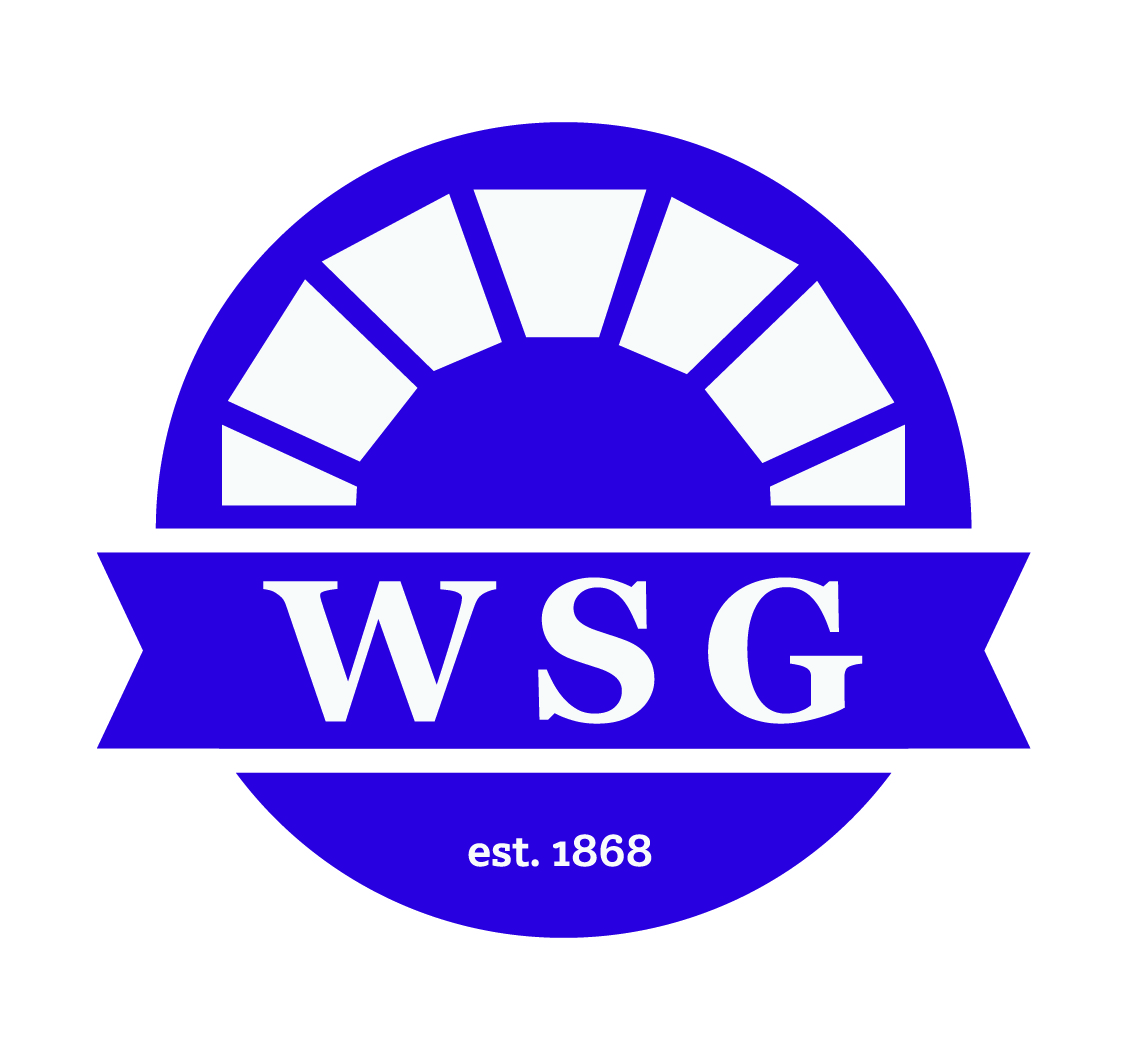 Session 07 of Senate 2019University Center Room 259 – 7:00 PMMonday, March 11th, 2019Call to OrderPledge of AllegianceRoll CallSpecial OrdersSenate Oath of OfficeAppointment to a At-Large Seat (2 Seats Open)Appointment to an Off-Campus Seat (1 Seat Open)Appointment to a Rock County Seat (1 Seat Open)Approval of Agenda and MinutesMinutes from March 4th, 2019AgendaStudent Issues and ConcernsUnder this section no formal action will be taken, although issues raised may become a part of a future agenda. Participants will be allotted a 3 minute speaking period. Topics on this agenda may not be discussed in this section; however, participants are welcome to speak to agenda items as they appear in subsequent sections.SpeakersReportsInternal Committee ReportsStudent Affairs CommitteeExternal Committee ReportsOfficer Reports*See written reports that will be handed out at the meetingPresident – Tom KindVice President – Zoe MillerWSG Adviser – Ms. Jan BilgenE-Board ReportsMr. Marquez– Director of Student AffairsMs. Storey – Associate Director of Student Affairs Mr. Klotz – Director of Academic Affairs Vacant – Associate Director of Academic Affairs Ms. Purcell –Director of Marketing and Public Relations Mr. Barrera – Director of Community and Communication WSG Clerk – Ms. SinclairDeputy Speaker – Sen. OstermannParliamentarian – Sen. GranbergSpeaker – Sen. KudyUnfinished BusinessNew BusinessS18-19:03SUFAC Policy ReviewAcademic Year Calendars IssuesCommittee AppointmentsNew Senator AppointmentsAnnouncementsAdjournment